Nicole Banks, LMT             Massage Intake Form         Terri Hallenbeck, LMT                                     Name _________________________________________DOB_________________Address_____________________________________________________________Phone____________________________   Email_____________________________Occupation_____________________ Emergency Contact_______________________Referred By__________________________________________________________Health HistoryHave you ever had a professional massage before?			Yes   NoDo you have difficulty laying on your back, front or side?		Yes   NoDo you have any allergies to lotions, oils or ointments?    		Yes   NoAre you wearing any contact lenses, dentures or hearing aids?             Yes   NoDo you have any repetitive movement in your work or hobby?       	Yes   NoAre you pregnant? 	If yes, how many months_______			Yes   No   Are you under any medical supervision?					Yes   NoAre you currently taking any medication?       				Yes   NoIf yes, please list _________________________________________________________________________________________________________________________Please check any condition listed below that applies to you:(   )  Contagious skin condition			(   ) Deep vein thrombosis/blood clots     (   ) Open sores or wounds 			           (   ) Joint disorder(   ) Easy bruising					(   ) Osteoporosis(   ) Recent accident or surgery			(   ) Epilepsy(   ) Artificial joint 				           (   ) Headaches/ Migraines(   ) Allergies / Sensitivities 			(   ) Cancer(   ) Heart condition				           (   ) Diabetes(   ) High or low blood pressure			(   ) Decreased sensation(   ) Back / Neck problems				(   ) Fibromyalgia(   ) TMJ						(   ) Carpal tunnel syndromePlease explain any condition that you have marked above including any not listed ______________________________________________________________________________________________________________________________________Please circle any areas that you would like to concentrate on during the session: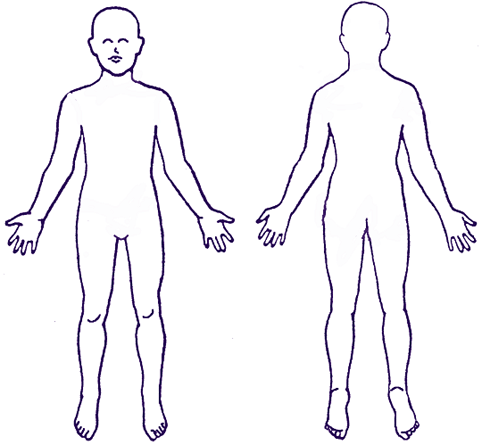 Informed ConsentI (print name) _______________________ understand that Nicole Banks/Terri Hallenbeck is an educated and Licensed Massage Therapist. The massage I receive is provided for the basic purpose of relaxation and relief of muscular tension. If I experience any pain or discomfort during the session, I will inform Nicole/Terri immediately. I further understand that massage should not be construed as a substitute for medical examination, diagnosis or treatment. I should see a physician, chiropractor or other qualified medical specialist for any mental or physical ailment that I am aware of. I affirm that I have stated all my known medical conditions, and answered all questions honestly and to the best of my knowledge. I understand that I may terminate the session at any time regardless of prior given consent. Nicole/Terri may also refuse to work on any client or part of their body with just and reasonable cause. I agree to keep Nicole/Terri updated as to any changes to my medical profile and understand that Nicole/Terri will not be liable should I fail to do so.Clients Signature_____________________________________ Date_____________    Health History Update                  Date ____________Changes to medical history ____________________________________________________________________________________________________________________________________________________________________________________________________________________________________________________________________________Client Signature________________________________________Date ____________Changes to medical history ____________________________________________________________________________________________________________________________________________________________________________________________________________________________________________________________________________Client Signature________________________________________Date ____________Changes to medical history ____________________________________________________________________________________________________________________________________________________________________________________________________________________________________________________________________________Client Signature________________________________________